Выполнить пробную ВПР по обществознанию  на отдельном листе А4: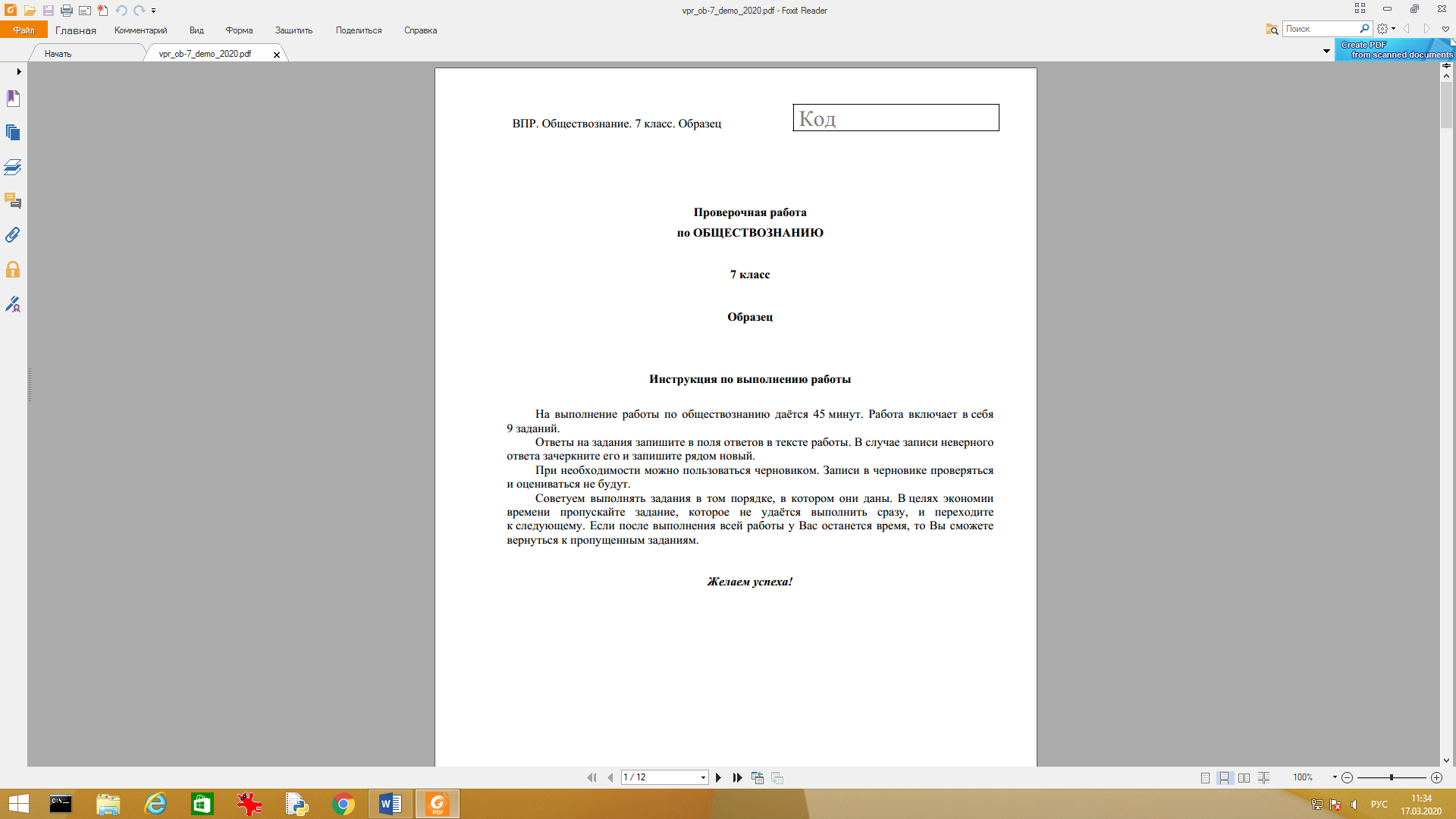 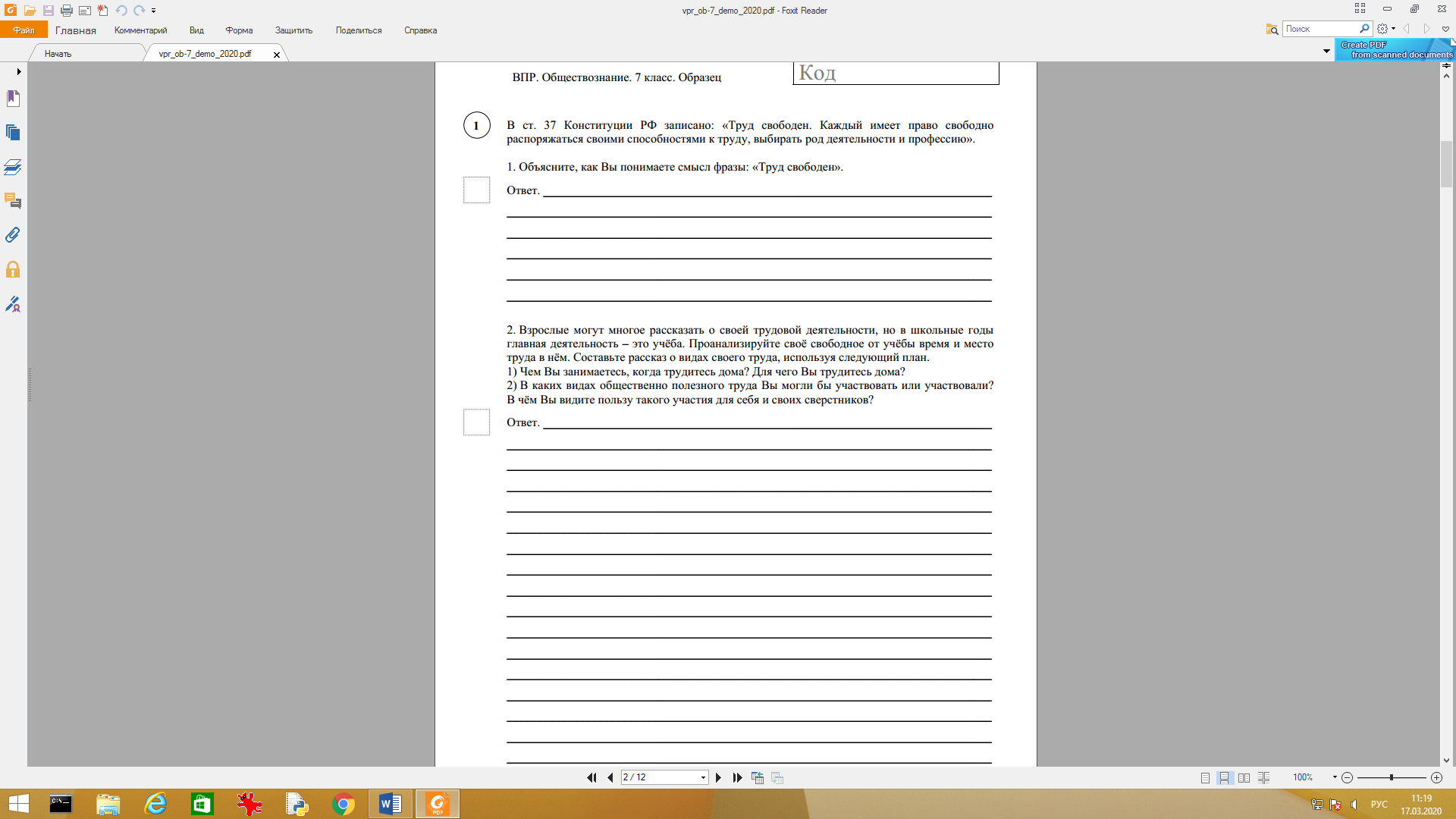 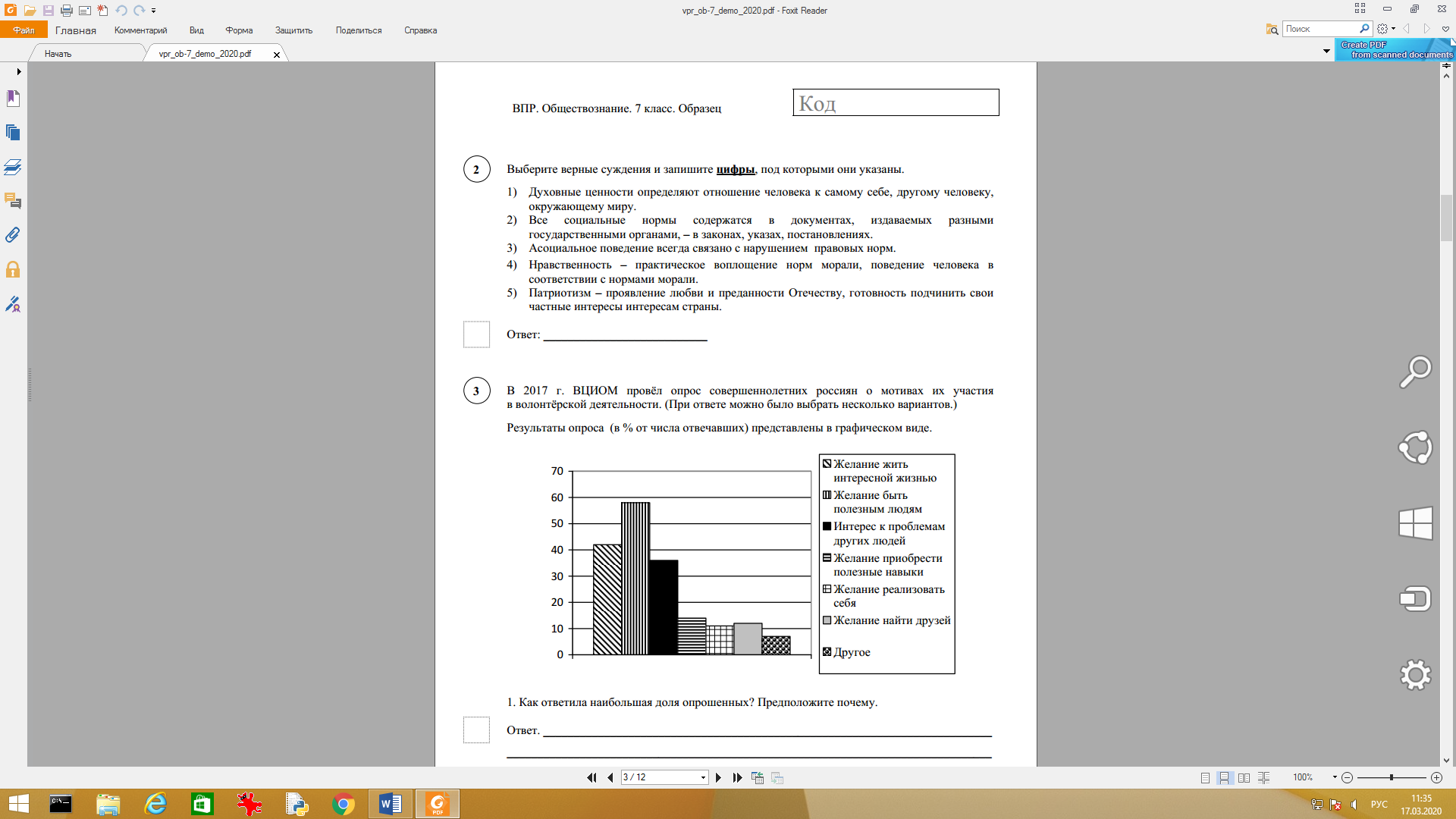 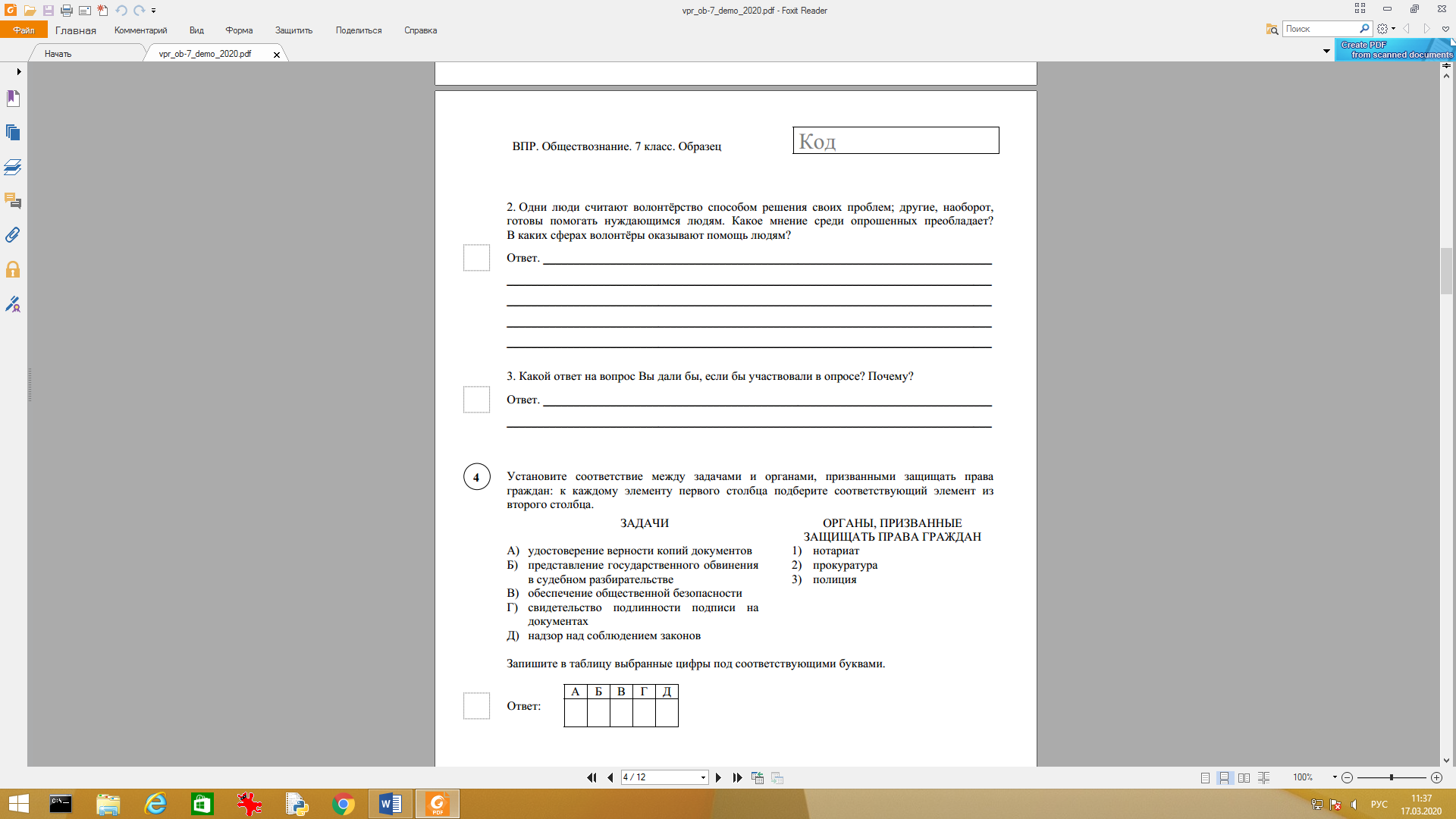 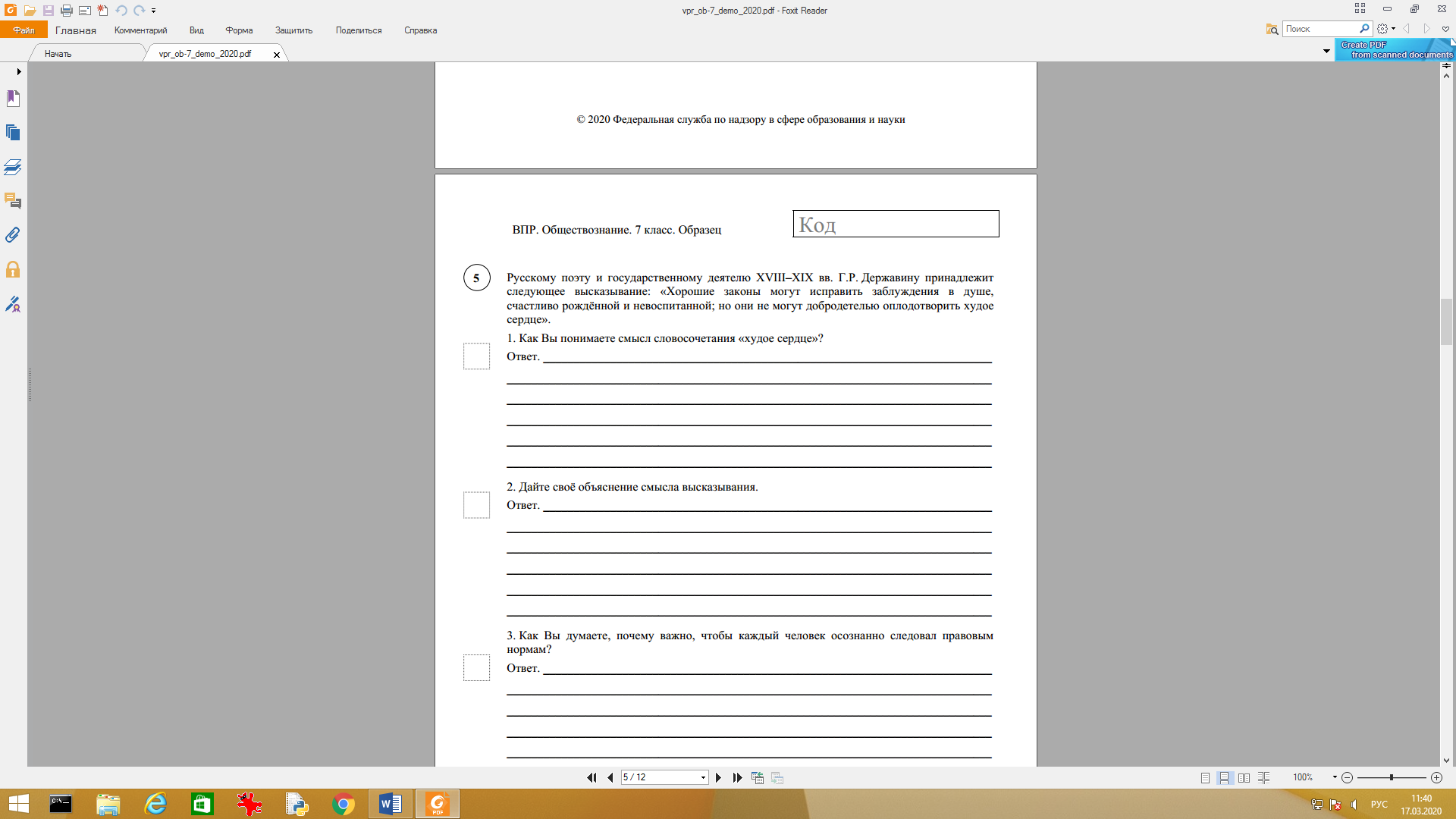 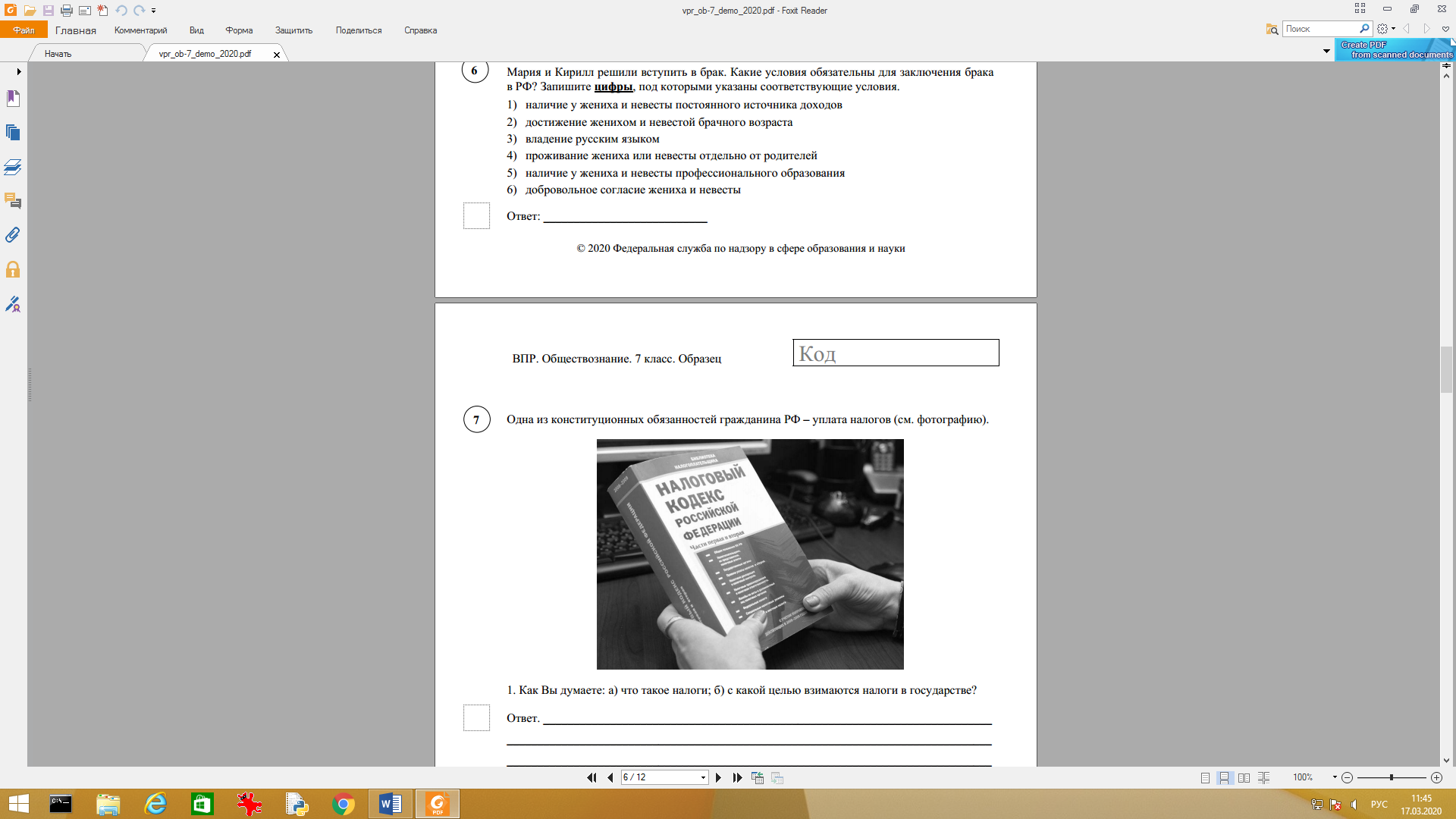 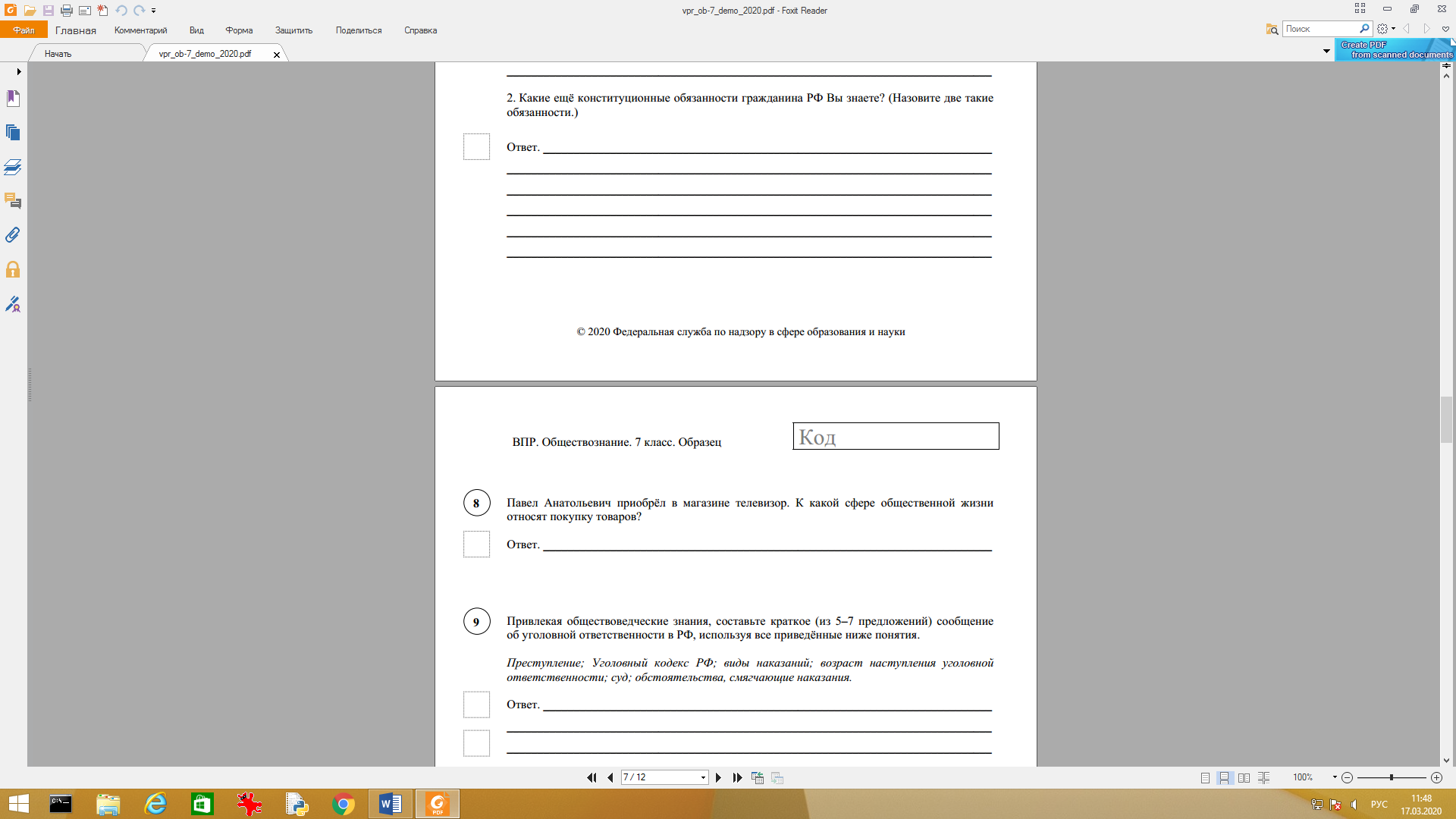 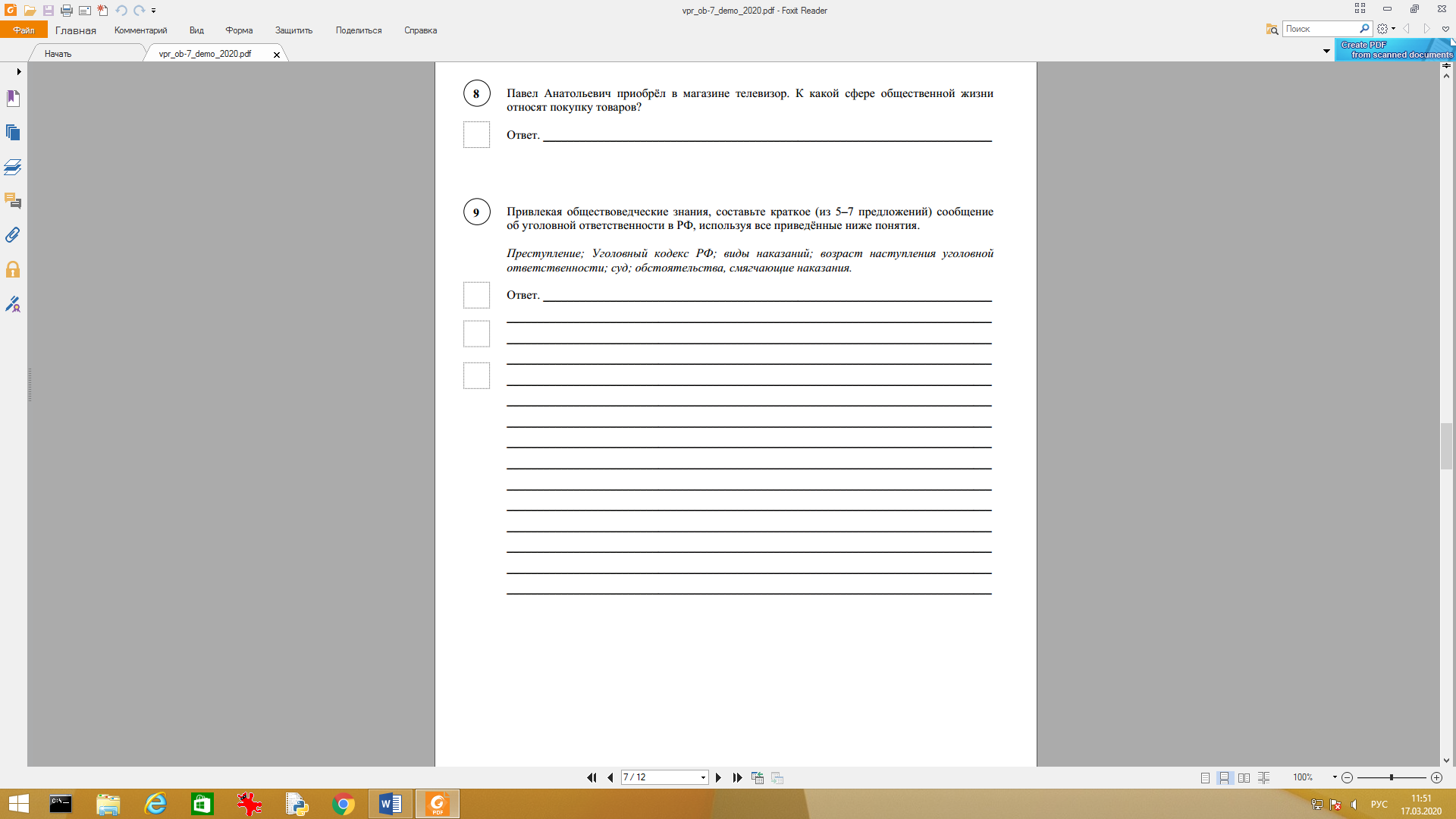 Задание в тетради будет проверяться  на оценку  после каникул. Если есть вопросы, присылать их на электронную почту : chudakova.elena.62@ mail.ru